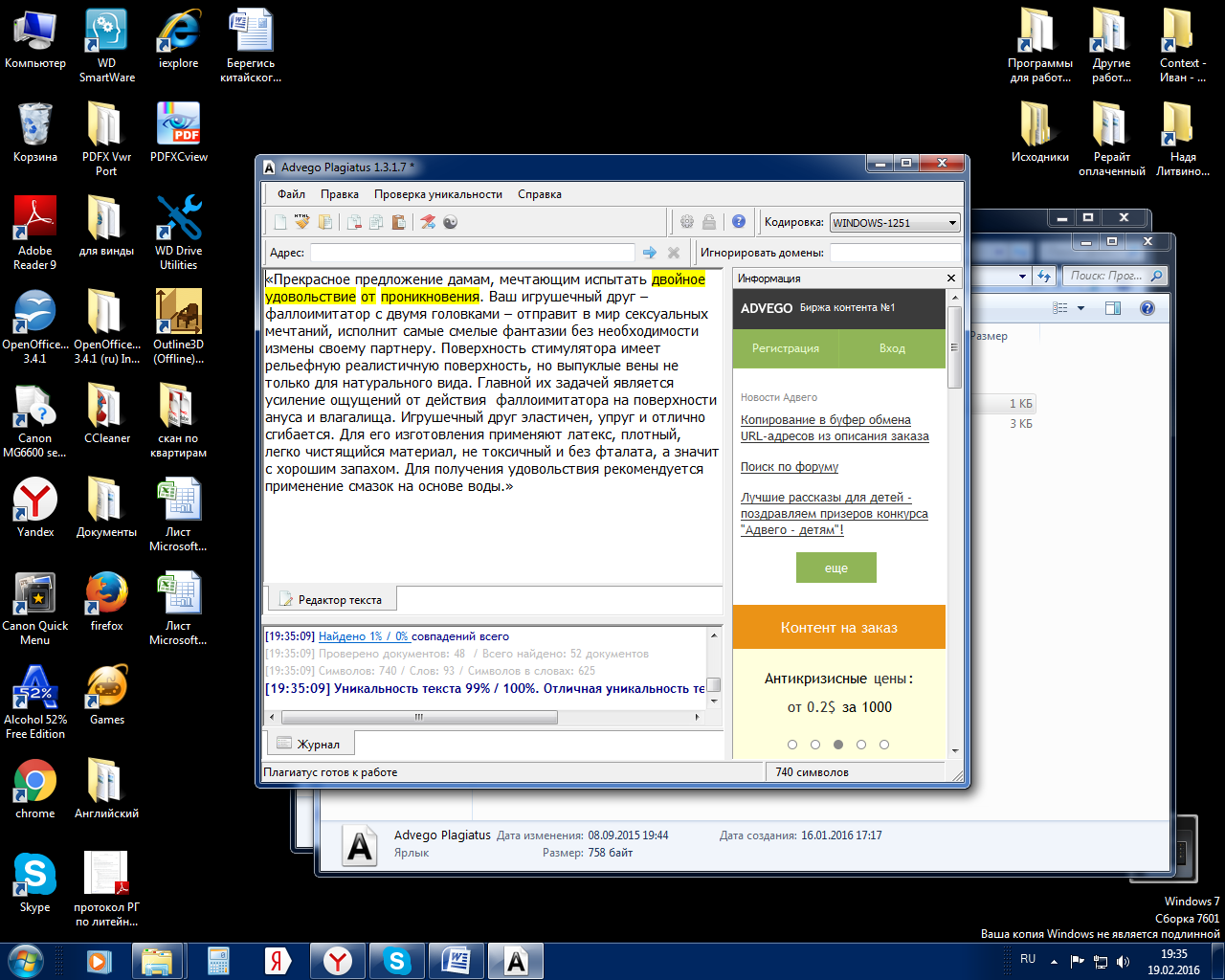 ИсходникРерайт"Отличная новость для дам, которые мечтают о двойном проникновении! Двухголовый фаллоимитатор – это игрушка, которая поможет вам воплотить в жизнь все ваши сексуальные фантазии без надобности изменять партнеру. Стимулятор с яркое выраженным рельефом на поверхности выглядит весьма реалистично, однако венки выполняют не только эту функцию. Основная их задача – усиливать ощущения путем дополнительного воздействия на стенки влагалища и ануса. Игрушка выполнена из достаточно упругого и эластичного латекса, который хорошо сгибается пополам. Материал не токсичен, не содержит фталат и других вредных для организма веществ, непористый и легко чистится после использования. Для более комфортных ощущений применяйте смазки на водной основе. "«Прекрасное предложение дамам, мечтающим испытать двойное удовольствие от проникновения. Ваш игрушечный друг – фаллоимитатор с двумя головками – отправит в мир сексуальных мечтаний, исполнит самые смелые фантазии без необходимости измены своему партнеру. Поверхность стимулятора имеет рельефную реалистичную поверхность, но выпуклые вены не только для натурального вида. Главной их задачей является усиление ощущений от действия  фаллоимитатора на поверхности ануса и влагалища. Игрушечный друг эластичен, упруг и отлично сгибается. Для его изготовления применяют латекс, плотный, легко чистящийся материал, не токсичный и без фталата, а значит с хорошим запахом. Для получения удовольствия рекомендуется применение смазок на основе воды.»